บันทึกข้อความ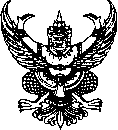 ส่วนราชการ  กลุ่มงาน		ศูนย์สุขภาพจิตที่ ๑๑					         .ที่   สธ ๐๘๑๘.  /			              วันที่						เรื่อง	ขออนุมัติโครงการ										เรียน	ผู้อำนวยการศูนย์สุขภาพจิตที่ ๑๑ ผ่านหัวหน้ากลุ่มงานวิชาการสุขภาพจิตด้วยกลุ่มงาน.......................................ศูนย์สุขภาพจิตที่ ๑๑ กำหนดจัดโครงการ.................................................................................... ซึ่งมีวัตถุประสงค์...............................................................................................		กลุ่มงาน........................................จึงขออนุมัติโครงการ.................................. โดยใช้งบประมาณของศูนย์สุขภาพจิตที่ ๑๑ ปีงบประมาณ ๒๕๖๖ ไปพลางก่อน แผนงาน.....................กิจกรรมหลัก................. จำนวนเงินทั้งสิ้น.......บาท (บาทถ้วน)		จึงเรียนมาเพื่อโปรดพิจารณา หากเห็นชอบโปรดลงนามในโครงการฯ ที่แนบมาพร้อมนี้ จะเป็นพระคุณ (......................................)ตำแหน่ง.....................................................เรียน ผู้อำนวยการศูนย์สุขภาพจิตที่ ๑๑       เพื่อโปรดพิจารณาอนุมัติ และลงนามในโครงการฯ ต่อไปด้วย           (นางสาวอัธยา  ญาณหาร)      หัวหน้ากลุ่มงานวิชาการสุขภาพจิต                                                             (นางกรรณิการ์ หนูสอน)                                       นักวิชาการสาธารณสุขชำนาญการพิเศษ รักษาราชการแทน                                                    ผู้อำนวยการศูนย์สุขภาพจิตที่ ๑๑